Table S1. Summary of weather parameter at different planting date during year-1, year-2 and year-3      Table S2 Effect of genotype and planting date on false smut infected panicle (%) during three consecutive yearsLSD (p=0.05): Genotype = 7.6, planting date = 1.9, genotype x planting date = 10.7 for year-1, Genotype = 2.4, planting date = 0.6, genotype x planting date = 3.3 for year-2, Genotype = 3.5, planting date = 0.9, genotype x planting date = 5.0for year-3* Mean value followed by different alphabets within column are significantly different at p = 0.05 according to fisher’s Least Significance TestTable S3 Effect of genotype and planting date on number of false smut balls per plant during three consecutive yearsLSD (p=0.05): Genotype = 3.5, planting date = 0.9, genotype x planting date = 4.9 for year-1, Genotype = 1.2, planting date = 0.3, genotype x planting date = 1.7 for year-2, Genotype = 2.1, planting date = 0.5, genotype x planting date = 3.0 for year-3* Mean value followed by different alphabets within column are significantly different at p = 0.05 according to fisher’s Least Significance TestTable S4 Effect of genotype and planting date on false smut disease score during three consecutive yearsLSD (p=0.05): Genotype = 0.8, planting date = 0.2, genotype x planting date = 1.2 for year-1, Genotype = 0.5, planting date = 0.1, genotype x planting date = 0.7 for year-2, Genotype = 0.6, planting date = 0.2, genotype x planting date = 0.8 for year-3* Mean value followed by different alphabets within column are significantly different at p = 0.05 according to fisher’s Least Significance Test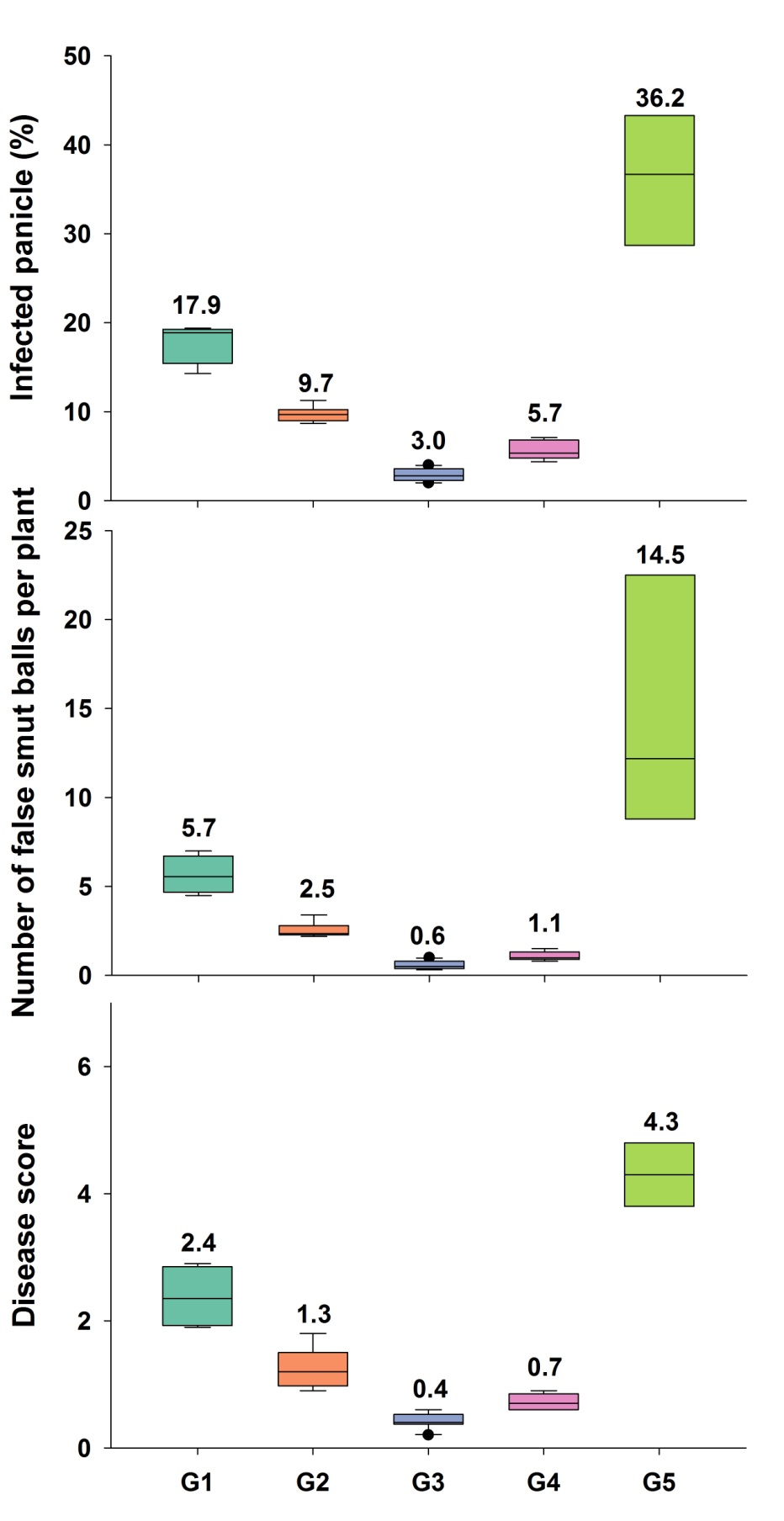 Figure S1 Cluster analysis of genotype according to the false smut variables over pooled data of three yearsYearPlanting dateParameterTmax (°C)Tmin (°C)RHm (%)RHe (%)Total rainfall (mm)Sunshine (h/day)Wind (km/h)Total rainy daysYear-1PD1Mean32.725.388.169.2278.86.33.612.0Year-1PD1Range27.5-35.821.8-27.472.0-94.055.0-92.00.0-90.00.0-11.01.0-7.00.0-1.0Year-1PD2Mean32.923.889.261.9231.57.93.28.0Year-1PD2Range27.5-35.820.0-27.472.0-96.043.0-89.00.0-90.00.0-11.01.0-7.00.0-1.0Year-2PD1Mean33.824.286.559.837.58.31.73.0Year-2PD1Range30.4-35.820.2-26.670.0-96.045.0-91.00.0-24.01.0-11.00.0-4.00.0-1.0Year-2PD2Mean32.423.289.860.449.55.91.92.0Year-2PD2Range28.2-35.618.8-26.070.0-96.036.0-82.00.0-24.00.0-11.00.0-5.00.0-1.0Year-3PD1Mean32.724.289.570.0151.66.84.59.0Year-3PD1Range26.0-39.421.0-27.077.0-100.049.0-95.00.0-40.40.0-12.02.0-16.00.0-1.0Year-3PD2Mean33.222.789.259.224.07.63.13.0Year-3PD2Range27.0-36.617.0-25.879.0-96.041.0-94.00.0-13.60.0-10.01.0-6.00.0-1.0GenotypeInfected panicle (%)Infected panicle (%)Infected panicle (%)Infected panicle (%)Infected panicle (%)Infected panicle (%)Infected panicle (%)Infected panicle (%)Overall meanGenotypeYear-1Year-1Year-2Year-2Year-3Year-3Overall meanGenotypePD1PD2PD1PD2PD1PD2RGS-116.8 g-j16.8 e-g0.0 i0.0 j6.0 d3.0 de7.1 g-iRGS-22.3 n3.9 h0.0 i1.7 h-j0.0 g4.2 de2.0 nRGS-312.4 i-m9.6 f-h0.0 i3.4 f-j1.3 e-g15.1 c7.0 g-iRGS-48.5 j-n11.2 e-h0.0 i2.3 g-j15.1 bc14.8 c8.7 f-hRGS-529.1 ef17.7 ef0.0 i3.6 f-j0.0 g7.2 d9.6 fgPR10317.4 g-j13.7 e-h0.0 i0.0 j0.0 g27.5 b9.8 fgPR11525.4 e-g53.6 a0.0 i1.6 h-j0.0 g32.6 b18.9  dHKR4712.5 h-m3.3 h0.0 i2.5 g-j1.1 e-g1.9 de3.5 j-nPR12034.0 de35.5 c8.6 de9.8 d11.8 c16.9 c19.4 dCS #75.4 a49.4 ab14.8 c21.9 c18.6 b40.1 a36.7  bRGM-113.4 h-k4.6 h0.0 i3.4 f-j5.2 de0.0 e4.4 i-nRGM-213.9 h-k5.8 f-h5.4 fg4.6 e-i1.2 e-g0.5 e5.2 i-lRGM-33.2 l-n3.2 h0.0 i1.5 h-j11.3 c0.0 e3.2 k-nPR1069.6 j-n17.7 ef0.0 i4.7 e-i0.8 fg0.0 e5.5 i-kPR10839.9 cd35.3 c5.3 fg5.5 d-h0.0 g0.0 e14.3 ePR11112.8 h-l1.8 h0.0 i0.0 j0.0 g0.0 e2.4 l-nPR11320.9 f-i9.0 f-h3.4 gh0.8ij3.7 d-g0.0 e6.3 h-jPR1143.0 mn3.3 h3.9 gh1.1 h-j2.5 d-g0.0 e2.3 mnCM #54.6 b58.6 a18.3 b64.1 a49.2 a14.8 c43.3  aIR810.0 j-n5.0 gh0.0 i7.4 d-f5.2 d-f0.6 e4.7 i-nHKR12714.7 h-k5.9 f-h0.0 i0.0 j6.2 d3.5 de5.1 i-mINDRASAN14.0 h-k5.0 gh0.0 i0.0 j3.8 d-g0.0 e3.8 j-nPR1213.4 l-n5.2 gh2.2 hi0.0 j2.6 d-g0.0 e2.2 mnRGL-15.3 k-n8.0 f-h4.0 gh6.9 d-g0.0 g0.0 e4.1 j-nRGL-29.4 j-n5.3 gh0.0 i0.0 j0.0 g0.0 e2.4 l-nRGL-33.3 l-n4.9 gh0.0 i1.5 h-j11.4 c0.0 e3.5 j-nRGL-434.1 de35.7 bc9.6 d33.7 b0.0 g0.5 e19.0 dPR11827.9 ef22.7 de8.1de9.0 de0.0 g0.0 e11.3 fPUSA4415.5 h-j32.4 cd6.4 ef0.0 j0.0 g0.0 e9.0 f-hPR12222.1 f-h22.5 de9.0 d2.7 g-j2.9 d-g0.0 e9.9 fgCL #47.7 bc51.6 a23.6 a18.6 c17.6 b13.3 c28.7 cMean19.818.04.06.85.76.310.1Min2.31.80.00.00.00.02.0Max75.458.623.664.149.240.143.3GenotypeNumber of false smut balls per plantNumber of false smut balls per plantNumber of false smut balls per plantNumber of false smut balls per plantNumber of false smut balls per plantNumber of false smut balls per plantNumber of false smut balls per plantNumber of false smut balls per plantOverallmeanGenotypeYear-1Year-1Year-2Year-2Year-3Year-3OverallmeanGenotypePD1PD2PD1PD2PD1PD2MeanRGS-13.2 g-i3.9 f-j0.0 g0.0 f1.4 e-g0.5 e1.5 h-lRGS-20.3 i0.7 ij0.0 g0.3 f0.0 g0.6 e0.3 lRGS-32.4 g-i1.7 h-j0.0 g0.7 f0.3 g3.3de1.4 h-lRGS-41.2 i2.1 h-j0.0 g0.5 f6.1 c3.3 de2.2 g-kRGS-58.5 d-f3.3 g-j0.0 g0.7 f0.0 g1.4 e2.3 g-jPR1033.8 f-i2.5 h-j0.0 g0.0 f0.0 g7.4 c2.3 g-jPR1156.8 e-g13.1 b-d0.0 g0.3 f0.0 g15.5 b5.9 deHKR472.1 g-i0.7 ij0.0 g0.5 f0.2 g0.2 e0.6 lPR12012.0 b-d8.2 d-g1.4 c-e2.1 d-f2.5 d-g5.2 cd5.2 eCS #25.1 a13.8 a-c3.3 bc5.1 c4.4 cd21.7 a12.2 bRGM-12.4 g-i0.9 ij0.0 g0.6 f1.1 e-g0.0 e0.8 klRGM-22.3 g-i0.9 ij0.9 d-g1.0 f0.2 g0.1 e0.9 j-lRGM-30.6 i0.6 ij0.0 g0.3 f3.2 d-f0.0 e0.8 klPR1061.6 hi3.3 g-j0.0 g1.0 f0.1 g0.0 e1.0 i-lPR10816.3 b8.8 c-f0.9 d-g1.1 f0.0 g0.0 e4.5 efPR1111.8 g-i0.2 j0.0 g0.0 f0.0 g0.0 e0.3 lPR1133.3 g-i1.4 h-j0.5 e-g0.1 f0.9 e-g0.0 e1.1 i-lPR1140.5 i0.5 j0.6 e-g0.2 f0.6 fg0.0 e0.4 lCM #27.1 a18.7 a6.2 a40.7 a39.5 a2.7 de22.5 aIR81.6 hi0.9 ij0.0 g1.6 ef1.7 d-g0.1 e1.0 i-lHKR1272.5 g-i1.3 ij0.0 g0.0 f1.1 e-g0.5 e0.9 j-lINDRASAN2.5 g-i1.1 ij0.0 g0.0 f1.0 e-g0.0 e0.8 lPR1210.7 i0.9 ij0.4 fg0.0 f0.6 fg0.0 e0.4 lRGL-10.9 i2.8 h-j0.9 d-f1.1 f0.0 g0.0 e0.9 i-lRGL-21.7 hi0.8 ij0.0 g0.0 f0.0 g0.0 e0.4 lRGL-30.5 i0.5 j0.0 g0.3 f3.6 c-e0.0 e0.8 klRGL-49.9 c-e10.6 b-e2.2 c18.0 b0.0 g1.1 e7.0 dPR1188.5 d-f6.3 e-h1.5 cd4.1 cd0.0 g0.0 e3.4 fgPUSA442.7 g-i9.4 c-e2.1 c0.0 f0.0 g0.0 e2.4 g-iPR1226.3 e-h5.6 e-i2.3 c0.5 f0.9e-g0.0 e2.6 ghCL #14.7 bc14.5 ab6.8 a3.5 c-e10.7 b2.8 de8.8 cMean5.64.51.02.72.62.1Min0.30.20.00.00.0.0.0Max27.118.76.840.739.521.7GenotypeDisease scoreDisease scoreDisease scoreDisease scoreDisease scoreDisease scoreDisease scoreDisease scoreOverall meanGenotypeYear-1Year-1Year-2Year-2Year-3Year-3Overall meanGenotypePD1PD2PD1PD2PD1PD2Overall meanRGS-11.5 d-f1.6 d-f0.0 g0.0 e0.7 gh0.3 ef0.7 h-kRGS-20.2 g0.6 e-g0.0 g1.0 cd0.0 i0.5 d-f0.4 k-mRGS-31.1 e-g0.9 e-g0.0 g1.0 cd0.2 hi1.9 c0.9 g-jRGS-40.6 fg1.2 e-g0.0 g1.0 cd2.6 c1.8 c1.2 fgRGS-52.1 de1.8 de0.0 g1.0 cd0.0 i0.7 d-f0.9 g-iPR1031.1 e-g1.3 d-g0.0 g0.0 e0.0 i3.7 b1.0 f-hPR1152.4 cd4.0 c0.0 g1.0 cd0.0 i4.5 b2.0 eHKR470.7 fg0.5 fg0.0 g1.0 cd0.2 hi0.2 f0.4 k-mPR1203.6 b3.9 c0.9 ef3.0 b1.3 d-f3.5 b2.7 dCS #7.0 a5.9 a1.6 d3.5 b2.3 c5.5 a4.3 bRGM-11.2 d-g0.6 e-g0.0 g1.0 cd0.9 e-g0.0 f0.6 i-lRGM-21.2 d-g0.7e-g1.1 de1.0 cd0.3 hi0.1 f0.7 h-kRGM-30.5 fg0.5 fg0.0 g1.0 cd1.5 de0.0 f0.6 i-lPR1060.9 e-g1.4 d-g0.0 g1.0 cd0.1 hi0.0 f0.6 i-mPR1084.6 b4.2 c1.0 e1.7 c0.0 i0.0 f1.9 ePR1111.0 e-g0.2 g0.0 g0.0 e0.0 i0.0 f0.2 mPR1131.5 d-f1.1 e-g1.0 e0.7de0.9 fg0.0 f0.9 g-jPR1140.3 g0.4 fg1.0 e1.0 cd0.5 g-i0.0 f0.5 j-mCM #6.2 a6.3 a2.5 bc6.5 a5.8 a1.3 c-e4.8 aIR80.8 fg0.6 e-g0.0 g1.7 c0.9 fg0.1 f0.7 h-lHKR1271.1 e-g0.8 e-g0.0 g0.0 e0.9 fg0.6 d-f0.6 i-mINDRASAN1.0 e-g0.7 e-g0.0 g0.0 e0.6 gh0.0 f0.4 k-mPR1210.3 g0.5 fg1.0 e0.0 e0.4 g-i0.0 f0.4 k-mRGL-10.5 fg1.5 d-f0.3 fg1.0 cd0.0 i0.0 f0.6 i-mRGL-20.7 fg0.7 e-g0.0 g0.3 de0.0 i0.0 f0.3 lmRGL-30.4 fg0.5 fg0.0 g0.7 de1.5 d0.0 f0.5 j-mRGL-43.5 bc4.3 bc2.3 d6.3 a0.0 i1.0 c-f2.9 dPR1182.1 de2.5 d1.7 d1.0 cd0.0 i0.0 f1.2 fgPUSA441.3 d-g3.9 c3.0 ab0.0 e0.0 i0.0 f1.4 fPR1223.8 b3.9 c1.1de1.7 c0.5 g-i0.0 f1.8 eCL #5.9 a5.5 ab3.5 a2.8 b3.3 b1.4 cd3.8 cMean1.920.71.30.80.91.3Min0.20.20.00.00.00.00.2Max7.06.33.56.55.85.54.8